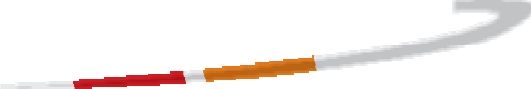 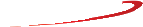 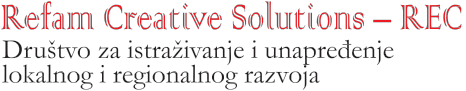 ODGOVORNA OSOBA:	M.P.Refam Creative Solutions – REC d.o.o.Jukićeva 2, 71000 Sarajevo, Bosna i HercegovinaTel/fax: + 387 33 40 87 78, + 387 33 40 87 79, + 387 33 21 45 82e-mail: rec@rec.baNARUDŽBENICA ZA PRETPLATU ZA 2020. GODINU NA ČASOPISPRAVO I FINANSIJE Ovim putem naručujem časopis Pravo i finansijeBroj pretplata                  		Datum      (za štampano izdanje)Štampano izdanje 250 KM; Elektronsko izdanje 200 KM;Štampano i elektronsko izdanje 400 KM; Polugodišnja pretplata - štampano izdanje (jan-juni) 125 KM; Polugodišnja pretplata - štampano izdanje (juli-dec) 125 KM;NARUDŽBENICA ZA PRETPLATU ZA 2020. GODINU NA ČASOPISPRAVO I FINANSIJE Ovim putem naručujem časopis Pravo i finansijeBroj pretplata                  		Datum      (za štampano izdanje)Štampano izdanje 250 KM; Elektronsko izdanje 200 KM;Štampano i elektronsko izdanje 400 KM; Polugodišnja pretplata - štampano izdanje (jan-juni) 125 KM; Polugodišnja pretplata - štampano izdanje (juli-dec) 125 KM;Podaci o naručiteljuNaziv firme (pravne osobe)Ime i prezime (fizičke osobe)ID naručitelja (pravne osobe)PDV BrojAdresaMjesto i poštanski brojIme i prezime na koju se dostavlja časopisTelefon/Faxe-mailAdresa dostave jednaka adresi naručitelja  DA/ NEAdresa dostave različita od adrese naručitelja: Naziv / Ime:Ulica i kućni broj: Mjesto i poštanski broj: